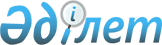 Об определении перечня должностей специалистов в области социального обеспечения, образования, культуры, спорта и ветеринарии являющихся гражданскими служащими и работающих в сельской местности
					
			Утративший силу
			
			
		
					Постановление Бескарагайского районного акимата Восточно-Казахстанской области от 12 апреля 2016 года № 139. Зарегистрировано Департаментом юстиции Восточно-Казахстанской области 06 мая 2016 года № 4541. Утратило силу - постановлением Бескарагайского районного акимата Восточно-Казахстанской области от 21 апреля 2021 года № 176
      Сноска. Утратило силу - постановлением Бескарагайского районного акимата Восточно-Казахстанской области от 21.04.2021 № 176 (вводится в действие по истечении десяти календарных дней после дня его первого официального опубликования).

      Примечание РЦПИ.

      В тексте документа сохранена пунктуация и орфография оригинала.

      В соответствии с подпунктом 2) статьи 18, пунктом 9 статьи 139 Трудового кодекса Республики Казахстан от 23 ноября 2015 года, пунктом 2 статьи 31 Закона Республики Казахстан от 23 января 2001 года "О местном государственном управлении и самоуправлении в Республики Казахстан", акимат Бескарагайского района ПОСТАНОВЛЯЕТ:

      1. Определить перечень должностей специалистов в области социального обеспечения, образования, культуры, спорта и ветеринарии являющихся гражданскими служащими и работающих в сельской местности, согласно приложению.

      2. Контроль за исполнением настоящего постановления возложить на заместителя акима Бескарагайского района Кисамиеву Р.Н

      3. Настоящее постановление вводится в действие по истечении десяти календарных дней после дня его первого официального опубликования.
      "СОГЛАСОВАНО" 
      "_12_" _апреля___2016 года Перечень должностей специалистов в области социального обеспечения, образования, культуры, спорта и ветеринарии являющихся гражданскими служащими и работающими в сельской местности
      1.Должности специалистов в области социального обеспечения:

      руководитель коммунального государственного учреждения, заведующий отделением, специалист по социальной работе, консультант по социальной работе, социальный работник по уходу, диетическая сестра, психолог, инструктор, музыкальный руководитель, воспитатель, медицинская сестра, социальный работник по оценке и определению потребности в специальных социальных услугах.

      2.Должности специалистов в области образования: 

      руководитель и заместитель руководителя государственного учреждения и казенного предприятия, руководитель дошкольного государственного учреждения и казенного предприятия, заведующий методического кабинета, учителя всех специальностей, педагог-психолог, руководитель начальной военной подготовки, педагог дополнительного образования, педагог-организатор, мастер производственного обучения, социальный педагог, учитель-дефектолог, инструктор по трудотерапии, лаборант, вожатый, воспитатель, музыкальный руководитель, инструктор, библиотекарь, медицинская сестра, методист, руководитель организации дополнительного образования.

      3.Должности специалистов в области культуры:

      руководитель государственного учреждения и казенного предприятия, методист, инспектор, артист, культорганизатор, директор библиотеки, библиотекарь, хореограф, оператор: звукозаписи, видеозаписи, балетмейстер, костюмер, музыкальный руководитель. 

      4. Должности специалистов в области спорта:

      руководитель коммунального государственного учреждения, заместитель руководителя по учебной работе, тренер.

      5. Должности специалистов в области ветеринарии:

      руководитель, заведующий ветеринарным пунктом, ветеринарный врач, ветеринарный фельдшер, ветеринарный санитар.
					© 2012. РГП на ПХВ «Институт законодательства и правовой информации Республики Казахстан» Министерства юстиции Республики Казахстан
				
      Аким Бескарагайского района

Н.Токсеитов

      Секретарь Бескарагайского

      районного маслихата

      ____________________ К.Садыков
Приложение
 к постановлению акимата 
 Бескарагайского района
 от " 12 " апреля 2016 года
№ 139